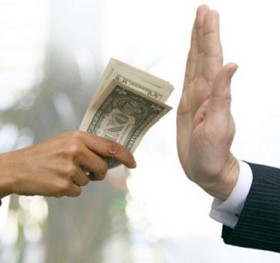 Обзор типовых ситуаций конфликта интересов на муниципальной службе и порядок их урегулированияКонфликт интересов, связанный с выполнением отдельных функций муниципального управления в отношении родственников и/или иных лиц, с которыми связана личная заинтересованность муниципального служащего. Описание ситуацииМуниципальный служащий участвует в осуществлении отдельных функций муниципального управления и/или в принятии кадровых решений в отношении родственников и/или иных лиц, с которыми связана личная заинтересованность муниципального служащего.Меры предотвращения и урегулирования:Муниципальному служащему следует уведомить о наличии личной заинтересованности представителя нанимателя (работодателя) в письменной форме.Представителю нанимателя (работодателя) рекомендуется отстранить муниципального служащего от исполнения должностных обязанностей, предполагающих непосредственное взаимодействие с родственниками и/или иными лицами, с которыми связана личная заинтересованность муниципального служащего. Например, рекомендуется временно вывести муниципального служащего из состава конкурсной комиссии, если одним из кандидатов на замещение вакантной должности муниципальной службы является его родственник.Комментарий:Осуществление муниципальным служащим функций муниципального управления или участие в принятии кадровых решений в отношении родственников является одной из наиболее явных ситуаций конфликта интересов. Существует множество разновидностей подобной ситуации, например: муниципальный служащий является членом конкурсной комиссии на замещение вакантной должности муниципального органа. При этом одним из кандидатов на вакантную должность в этом муниципальном органе является родственник муниципального служащего;муниципальный служащий является членом аттестационной комиссии (комиссии по урегулированию конфликта интересов, комиссии по проведению служебной проверки), которая принимает решение (проводит проверку) в отношении родственника муниципального служащего.При этом необходимо отметить, что далеко не любое выполнение функций муниципального управления в отношении родственников влечет конфликт интересов. В частности, если муниципальный служащий предоставляет муниципальные услуги, получение которых одним заявителем не влечет отказа в предоставлении услуги другим заявителям, и при этом не обладает дискреционными полномочиями, позволяющими оказывать кому-либо предпочтение, вероятность возникновения конфликта интересов при предоставлении таких услуг родственникам в большинстве случаев является незначительной.Конфликт интересов, связанный с выполнением иной оплачиваемой работы Описание ситуацииМуниципальный служащий, его родственники или иные лица, с которыми связана личная заинтересованность муниципального служащего, выполняют или собираются выполнять оплачиваемую работу на условиях трудового или гражданско-правового договора в организации, в отношении которой муниципальный служащий осуществляет отдельные функции муниципального управления.Меры предотвращения и урегулирования:Муниципальный служащий вправе с предварительным уведомлением представителя нанимателя (работодателя) выполнять иную оплачиваемую работу, если это не повлечет за собой конфликт интересов.Уведомительный порядок направления муниципальным служащим представителю нанимателя (работодателю) информации о намерении осуществлять иную оплачиваемую работу не требует получения согласия представителя нанимателя (работодателя). Представитель нанимателя (работодатель) не вправе запретить муниципальному служащему выполнять иную оплачиваемую работу.Вместе с тем, в случае возникновения у муниципального служащего личной заинтересованности, которая приводит или может привести к конфликту интересов, муниципальный служащий обязан проинформировать об этом представителя нанимателя (работодателя) и непосредственного начальника в письменной форме. Определение степени своей личной заинтересованности, являющейся квалифицирующим признаком возникновения конфликта интересов, остается ответственностью самого муниципального служащего со всеми вытекающими из этого юридическими последствиями.При наличии конфликта интересов или возможности его возникновения муниципальному служащему рекомендуется отказаться от предложений о выполнении иной оплачиваемой работы в организации, в отношении которой муниципальный служащий осуществляет отдельные функции муниципального управления.В случае если на момент начала выполнения отдельных функций муниципального управления в отношении организации муниципальный служащий уже выполнял или выполняет в ней иную оплачиваемую работу, следует уведомить о наличии личной заинтересованности представителя нанимателя (работодателя) и непосредственного начальника в письменной форме. При этом рекомендуется отказаться от выполнения иной оплачиваемой работы в данной организации.В случае если на момент начала выполнения отдельных функций муниципального управления в отношении организации родственники муниципального служащего выполняют в ней оплачиваемую работу, следует уведомить о наличии личной заинтересованности представителя нанимателя (работодателя) и непосредственного начальника в письменной форме.В случае если муниципальный служащий самостоятельно не предпринял мер по урегулированию конфликта интересов, представителю нанимателя (работодателю) рекомендуется отстранить муниципального служащего от исполнения должностных (служебных) обязанностей в отношении организации, в которой муниципальный служащий или его родственники выполняют иную оплачиваемую работу.КомментарийВ соответствии с частью 2 статьи 11 Федерального закона от 02.03.2007  № 25-ФЗ «О муниципальной службе в Российской Федерации»  (далее по тексту- Федеральный закон № 25-ФЗ) муниципальный служащий, за исключением муниципального служащего, замещающего должность главы местной администрации по контракту, вправе с предварительным письменным уведомлением представителя нанимателя (работодателя) выполнять иную оплачиваемую работу, если это не повлечет за собой конфликт интересов. При этом ситуация, при которой муниципальный служащий получает или собирается получить материальную выгоду от организации, на деятельность которой он может повлиять своими действиями и решениями, является типичным примером конфликта интересов. В данном случае личная заинтересованность муниципального служащего может негативно влиять на исполнение им должностных обязанностей и порождать сомнения в его беспристрастности и объективности.Действующее законодательство не устанавливает прямых ограничений на трудоустройство родственников муниципального служащего. Тем не менее, ситуация, когда родственники муниципального служащего владеют проверяемой им организацией, работают в ней или устраиваются в нее на работу, по сути, схожа с ситуацией, рассмотренной в пункте 1.1 данного обзора. В соответствии с частью 2 статьи 14.1 Федерального закона № 25-ФЗ под личной заинтересованностью муниципального служащего понимается возможность получения муниципальным служащим при исполнении должностных обязанностей доходов (неосновательного обогащения) в денежной либо натуральной форме, доходов в виде материальной выгоды непосредственно для муниципального служащего, членов его семьи или лиц, указанных в пункте 5 части 1 статьи 13 настоящего Федерального закона, а также для граждан или организаций, с которыми муниципальный служащий связан финансовыми или иными обязательствами.Описание ситуацииМуниципальный служащий, его родственники или иные лица, с которыми связана личная заинтересованность муниципального служащего, выполняют оплачиваемую работу в организации, предоставляющей платные услуги другой организации. При этом муниципальный служащий осуществляет в отношении последней отдельные функции муниципального управления.Меры предотвращения и урегулирования:При направлении представителю нанимателя (работодателя) предварительного уведомления о выполнении иной оплачиваемой работы муниципальному служащему следует полно и подробно изложить, в какой степени выполнение им этой работы связано с его должностными обязанностями. При этом рекомендуется отказаться от выполнения иной оплачиваемой работы в организации.В случае, если на момент начала выполнения отдельных функций муниципального управления в отношении организации, получающей платные услуги, родственники муниципального служащего уже выполняли оплачиваемую работу в организации, оказывающей платные услуги, следует уведомить о наличии личной заинтересованности представителя нанимателя (работодателя) и непосредственного начальника в письменной форме.Представителю нанимателя (работодателя) рекомендуется подробно рассмотреть обстоятельства выполнения муниципальным служащим иной оплачиваемой работы. Особое внимание следует уделять фактам, указывающим на возможное использование муниципальным служащим своих полномочий для получения дополнительного дохода, например:услуги, предоставляемые организацией, оказывающей платные услуги, связаны с должностными обязанностями муниципального служащего;муниципальный служащий непосредственно участвует в предоставлении услуг организации, получающей платные услуги;организация, оказывающая платные услуги, регулярно предоставляет услуги организациям, в отношении которых муниципальный служащий осуществляет отдельные функции муниципального управления и т.д.При обнаружении подобных фактов представителю нанимателя (работодателя) рекомендуется принять решение о том, что выполнение иной оплачиваемой работы влечет конфликт интересов и отстранить муниципального служащего от исполнения должностных (служебных) обязанностей в отношении организации, получающей платные услуги.Комментарий:При регулировании подобных ситуаций особого внимания заслуживают случаи, когда организация, оказывающая платные услуги, предоставляет организации, получающей платные услуги, напрямую связанные с должностными обязанностями муниципального служащего, например, консультирует по порядку проведения проверок, проводит работы, необходимые для устранения нарушений, готовит необходимые документы для представления их в государственные органы и т.д. В этом случае муниципальный служащий не только осуществляет отдельные функции муниципального управления в отношении организации, которая приносит или принесла ему (его родственникам) материальную выгоду, но и, по сути, оценивает результаты собственной работы.Описание ситуацииМуниципальный служащий участвует в принятии решения о закупке муниципальным органом товаров, являющихся результатами интеллектуальной деятельности, исключительными правами на которые обладает он сам, его родственники или иные лица, с которыми связана личная заинтересованность муниципального служащего.Меры предотвращения и урегулирования:Муниципальному служащему следует уведомить о наличии личной заинтересованности представителя нанимателя (работодателя) и непосредственного начальника в письменной форме. При этом рекомендуется, по возможности, отказаться от участия в соответствующем конкурсе.Представителю нанимателя (работодателю) рекомендуется вывести муниципального служащего из состава комиссии по размещению заказа на время проведения конкурса, в результате которого у муниципального служащего есть личная заинтересованность.Конфликт интересов, связанный с владением ценными бумагами, банковскими вкладами  Описание ситуацииМуниципальный служащий участвует в осуществлении отдельных функций муниципального управления в отношении банков и кредитных организаций, в которых сам муниципальный служащий, его родственники или иные лица, с которыми связана личная заинтересованность муниципального служащего, имеют вклады либо взаимные обязательства, связанные с оказанием финансовых услуг (кредитные обязательства, оказание брокерских услуг по участию в организованных торгах на рынке ценных бумаг и др.).Меры предотвращения и урегулирования:Муниципальному служащему следует уведомить о наличии личной заинтересованности представителя нанимателя (работодателя) и непосредственного начальника в письменной форме. Представителю нанимателя (работодателю) рекомендуется до принятия муниципальным служащим мер по урегулированию конфликта интересов отстранить муниципального служащего от исполнения должностных (служебных) обязанностей в отношении банков и кредитных организаций, в которых сам муниципальный служащий, его родственники или иные лица,  с которыми связана личная заинтересованность муниципального служащего, имеют вклады либо взаимные обязательства, связанные с оказанием финансовых услуг (кредитные обязательства, оказание брокерских услуг по участию в организованных торгах на рынке ценных бумаг и др.).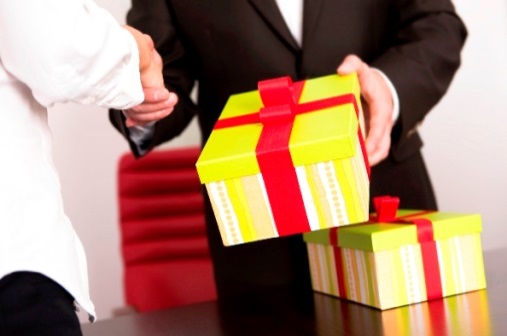 Конфликт интересов, связанный с получением подарков и услуг  Описание ситуацииМуниципальный служащий, его родственники или иные лица,  с которыми связана личная заинтересованность муниципального служащего, получают подарки или иные блага (бесплатные услуги, скидки, ссуды, оплату развлечений, отдыха, транспортных расходов и т.д.) от физических лиц и/или организаций, в отношении которых муниципальный служащий осуществляет или ранее осуществлял отдельные функции муниципального управления.Меры предотвращения и урегулирования:Муниципальному служащему и его родственникам рекомендуется не принимать подарки от организаций, в отношении которых муниципальный служащий осуществляет или ранее осуществлял отдельные функции муниципального управления, вне зависимости от стоимости этих подарков и поводов дарения.Представителю нанимателя (работодателю), в случае если ему стало известно о получении муниципальным служащим подарка от физических лиц или организаций, в отношении которых муниципальный служащий осуществляет или ранее осуществлял отдельные функции муниципального управления, необходимо оценить, насколько полученный подарок связан с исполнением должностных обязанностей. Если подарок связан с исполнением должностных обязанностей, то в отношении муниципального служащего должны быть применены меры дисциплинарной ответственности, учитывая характер совершенного муниципальным служащим коррупционного правонарушения, его тяжесть, обстоятельства, при которых оно совершено, соблюдение муниципальным служащим других ограничений и запретов, требований о предотвращении или об урегулировании конфликта интересов и исполнение им обязанностей, установленных в целях противодействия коррупции, а также предшествующие результаты исполнения муниципальным служащим своих должностных обязанностей.Если подарок не связан с исполнением должностных обязанностей, то муниципальному служащему рекомендуется указать на то, что получение подарков от заинтересованных физических лиц и организаций может нанести урон репутации муниципального органа, и поэтому является нежелательным вне зависимости от повода дарения.В случае если представитель нанимателя (работодателя) обладает информацией о получении родственниками муниципального служащего подарков от физических лиц и/или организаций, в отношении которых муниципальный служащий осуществляет или ранее осуществлял отдельные функции муниципального управления, рекомендуется: указать муниципальному служащему, что факт получения подарков влечет конфликт интересов;предложить вернуть соответствующий подарок или компенсировать его стоимость;до принятия муниципальным служащим мер по урегулированию конфликта интересов отстранить муниципального служащего от исполнения должностных (служебных) обязанностей в отношении физических лиц и организаций, от которых был получен подарок.Комментарий:Установлен запрет муниципальным служащим получать в связи с исполнением должностных обязанностей вознаграждения от физических и юридических лиц. Вместе с тем, проверяемая организация или ее представители могут попытаться подарить муниципальному служащему подарок в связи с общепринятым поводом, например, в связи с празднованием дня рождения или иного праздника. В данной ситуации подарок не может однозначно считаться полученным в связи с исполнением должностных обязанностей и, следовательно, возникает возможность обойти запрет, установленный в законодательстве. Тем не менее, необходимо учитывать, что получение подарка от заинтересованной организации ставит муниципального служащего в ситуацию конфликта интересов. Полученная выгода может негативно повлиять на исполнение им должностных обязанностей и объективность принимаемых решений. Кроме того, такие действия могут вызвать у граждан обоснованные сомнения в беспристрастности муниципального служащего и, тем самым, могут нанести ущерб репутации муниципального органа и муниципальной службе в целом.То же самое относится и к подаркам, получаемым от заинтересованной организации родственниками муниципального служащего. Действующее законодательство не устанавливает никаких ограничений на получение подарков и иных благ родственниками муниципальных служащих. Несмотря на это, следует учитывать, что в большинстве случаев подобные подарки вызваны желанием обойти существующие нормативные ограничения и повлиять на действия и решения муниципального служащего. Описание ситуацииМуниципальный служащий получает подарки от своего непосредственного подчиненного.Меры предотвращения и урегулирования:Муниципальному служащему рекомендуется не принимать подарки от непосредственных подчиненных вне зависимости от их стоимости и повода дарения. Особенно строго следует подходить к получению регулярных подарков от одного дарителя.Представителю нанимателя, которому стало известно о получении муниципальным служащим подарков от непосредственных подчиненных, следует указать муниципальному служащему на то, что подобный подарок может рассматриваться как полученный в связи с исполнением должностных обязанностей, в связи с чем подобная практика может повлечь конфликт интересов, а также рекомендовать муниципальному служащему вернуть полученный подарок дарителю в целях предотвращения конфликта интересов.Конфликт интересов, связанный с имущественными обязательствами Описание ситуацииМуниципальный служащий участвует в осуществлении отдельных функций муниципального управления в отношении организации, перед которой сам муниципальный служащий и/или его родственники имеют имущественные обязательства.Меры предотвращения и урегулирования:В этом случае муниципальному служащему и его родственникам рекомендуется урегулировать имеющиеся имущественные обязательства (выплатить долг, расторгнуть договор аренды и т.д.). При невозможности сделать это, муниципальному служащему следует уведомить представителя нанимателя (работодателя) и непосредственного начальника о наличии личной заинтересованности в письменной форме.Представителю нанимателя (работодателю) рекомендуется по крайней мере до урегулирования имущественного обязательства отстранить муниципального служащего от исполнения должностных (служебных) обязанностей в отношении организации, перед которой сам муниципальный служащий, его родственники или иные лица, с которыми связана личная заинтересованность муниципального служащего, имеют имущественные обязательства.Конфликт интересов, связанный с взаимодействием с бывшим работодателем и трудоустройством после увольнения с муниципальной службыОписание ситуацииМуниципальный служащий участвует в осуществлении отдельных функций муниципального управления в отношении организации, владельцем, руководителем или работником которой он являлся до поступления на муниципальную службу.Меры предотвращения и урегулирования:Муниципальному служащему в случае поручения ему отдельных функций муниципального управления в отношении организации, владельцем, руководителем или работником которой он являлся до поступления на муниципальную службу, рекомендуется уведомить представителя нанимателя (работодателя) и непосредственного начальника в письменной форме о факте предыдущей работы в данной организации и о возможности возникновения конфликтной ситуации.Представителю нанимателя (работодателю) рекомендуется оценить, могут ли взаимоотношения государственного служащего с бывшим работодателем повлиять на объективное исполнение должностных обязанностей и повлечь конфликт интересов. В случае если существует большая вероятность возникновения конфликта интересов, представителю нанимателя  (работодателю) рекомендуется отстранить муниципального служащего от исполнения должностных (служебных) обязанностей в отношении бывшего работодателя.Комментарий:Муниципальный служащий, поступивший на муниципальную службу в муниципальный орган из организации частного сектора, может сохранить дружеские отношения со своими бывшими коллегами и симпатию к этой организации в целом. Возможна и обратная ситуация, при которой муниципальный служащий по тем или иным причинам испытывает неприязнь к бывшему работодателю.И дружеское, и враждебное отношение к проверяемой организации могут воспрепятствовать объективному исполнению муниципальным служащим его должностных обязанностей.При этом необходимо отметить, что наличие симпатии или антипатии к бывшему работодателю в соответствии с действующим законодательством не может считаться личной заинтересованностью, т.к. не влечет возможности получения доходов для муниципального служащего, членов его семьи или организаций, с которыми муниципальный служащий связан финансовыми или иными обязательствами.Тем не менее, следует учитывать, что в соответствии с пунктом 3 части 1 статьи 14.2 Федерального закона № 25-ФЗ муниципальный служащий обязан не совершать действия, связанные с влиянием каких-либо личных, имущественных (финансовых) и иных интересов, препятствующих добросовестному исполнению должностных обязанностей.